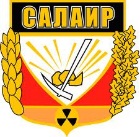  Кемеровская область Администрация Салаирского городского поселения                                 ПОСТАНОВЛЕНИЕот  22.05.2019 г.                                                                     №72г. Салаир«О мерах по обеспечению общественного порядка на территории Салаирского городского поселения во время проведения «последних звонков» и  выпускных вечеров »    Согласно закону №95-ОЗ от 30.11.2018 года о внесении изменений в Закон Кемеровской области «О некоторых вопросах в сфере государственного регулирования розничной продажи алкогольной продукции и о признании утратившими силу некоторых законодательных актов (положений законодательных актов) Кемеровской области» и на основании Распоряжения Коллегии Администрации Кемеровской области от 03.04.2014 года №243-р «О мерах по обеспечению общественного порядка и безопасности в общеобразовательных организациях при проведении «последних звонков» и «выпускных вечеров» в целях организованного проведения «выпускных вечеров» и обеспечения соблюдения правопорядка и общественной безопасности, безопасности жизни и здоровья учащихся, выпускников:1. Определить единой датой проведения «последних звонков» для выпускников 9 и 11 классов- 23 мая 2019 года с 09.00 часов до 12часов.2.Определить единой датой проведения выпускных вечеров 25 июня 2019 года  с 18.00 часов до 24.00 часов.3. Запретить на территории Салаирского городского поселения  розничную продажу алкогольной продукции 23 мая  и 25 июня 2019года.4.Обеспечить взаимодействие всех структур поселения для обеспечения выполнения комплекса мер по безопасности проведения «выпускных вечеров».5.Главному специалисту экономического отдела администрации Салаирского городского поселения Е.С.Масловской обеспечить разъяснительную работу среди руководителей торговых предприятий по выполнению требований законодательства об ограничении реализации алкогольной продукции и пива учащимся и выпускникам общеобразовательных учреждений.6.Опубликовать настоящее постановление на официальном сайте администрации Салаирского городского поселения в информационно телекоммуникационной сети «Интернет».7.Контроль за исполнением, данного постановления оставляю за собой. Глава Салаирскогогородского поселения                                                              Е.Н.Естифеев